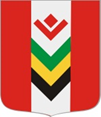 ПОСТАНОВЛЕНИЕВ соответствии с Федеральными законами от 25.12.2008 года № 273-ФЗ «Опротиводействии коррупции», от 20.09.2007 года № 55-РЗ «О мерах по противодействию коррупционным проявлениям в Удмуртской Республике», от 06.10.2003 года №131-ФЗ «Об общих принципах организации местного самоуправления в Российской Федерации», от 02.03.2007 года № 25-ФЗ «О муниципальной службе в Российской Федерации», руководствуясь Уставом муниципального образования «Юндинское», ПОСТАНОВЛЯЮ:1. Утвердить Программу противодействия коррупции в муниципальном образовании «Юндинское» на 2018-2019 годы (прилагается).2. Контроль за исполнением настоящего постановления оставляю за собой.Глава муниципальногообразования«Юндинское»	В.Г. УрасиновУТВЕРЖДЕНА Постановлением Администрации муниципального образования «Юндинское»от 02.04.2018 №14Программа противодействиякоррупции в муниципальном образовании«Юндинское» на 2018 - 2019 годыПаспорт Программы1. Содержание проблемы и обоснование необходимости ее решения программными методамиВ настоящее время Российская Федерация стоит перед серьезной проблемой, связанной с коррупцией, представляющей реальную угрозу функционированию публичной власти, верховенству закона, демократии, правам человека и социальной справедливости. Наибольшая опасность коррупции в том, что она стала распространенным фактом жизни, к которому большинство членов общества научилось относиться как к негативному, но привычному явлению.Антикоррупционная политика муниципальных органов представляет собой целенаправленную деятельность по реализации Национальной стратегии противодействия коррупции. В целях обеспечения реализации антикоррупционной политики в муниципальном образовании Постановлением Администрации муниципального образовании «Юндинское» от 19.02.2018 г. № 7 был утвержден План мероприятий по противодействию коррупции на 2018-2019 годы в муниципальном образовании «Юндинское».В органе местного самоуправления сформированы и функционируют правовые и организационные основы противодействия коррупции. Регулярно ведется работа по приведению в соответствие с действующим законодательством нормативной правовой базы в сфере противодействия коррупции, введено в практику проведение муниципальными органами антикоррупционной экспертизы муниципальных правовых актов и их проектов, реализуются антикоррупционные мероприятия, предусмотренные Федеральным законом от 25 декабря 2008 года №273-ФЗ «О противодействии коррупции», осуществляется мониторинг эффективности мер антикоррупционной политики, а также проводится антикоррупционная пропаганда, обучение и просвещение.В муниципальном образовании осуществляет свою деятельность комиссия по соблюдению требований к служебному поведению муниципальных служащих МО «Юндинское» и урегулированию конфликта интересов. Сформирована Комиссия по координации работы по противодействию коррупции в муниципальном образовании «Юндинское». Разрабатываются и внедряются антикоррупционные механизмы в рамках кадровой политики, административные регламенты исполнения муниципальными органами своих функций и предоставления (оказания) муниципальных услуг. Реализуются меры по обеспечению прозрачности принимаемых управленческих решений, правовому просвещению граждан и формированию у них нетерпимого отношения к коррупции.Несмотря на принимаемые меры, коррупция по-прежнему затрудняет нормальное функционирование всех общественных механизмов, вызывает у населения недоверие к органам местного самоуправления.Данные обстоятельства требуют дальнейшего наращивания усилий по противодействию коррупции, используя программно-целевые методы, которые позволяют обеспечить постоянный контроль за реализацией мероприятий Программы, изменение запланированных мероприятий, анализ достигнутых результатов и, при необходимости, внесение корректировок в перечень мероприятий Программы.2. Основные цели и задачи программыГлавные цели Программы противодействии коррупции:- проведение эффективной политики по предупреждению коррупции на уровне местного самоуправления;-снижение уровня коррупции, ее проявлений во всех сферах жизнедеятельности общества;-укрепление доверия жителей муниципального образования к органу местного самоуправления муниципального образования;-активное привлечение общественных организаций и средств массовой информации к деятельности по противодействию коррупции, обеспечению открытости и доступности информации о деятельности органов местного самоуправления.Для достижения указанных целей требуется решение следующих задач:- устранение условий, порождающих коррупцию;-совершенствование правового регулирования в сфере противодействия коррупции на территории муниципального образования «Юндинское»;- создание системы противодействия коррупции;- организация антикоррупционного мониторинга, просвещения и пропаганды;-обеспечение прозрачности деятельности Администрации муниципального образования«Юндинское»;- формирование антикоррупционного общественного сознания.3. Оценка эффективности социально-экономическихпоследствий от реализации ПрограммыРеализация Программы, в силу ее специфики и ярко выраженного социально-профилактического характера, окажет значительное влияние на стабильность общества, состояние защищенности граждан и общества от преступных посягательств, а также обеспечит дальнейшее совершенствование форм и методов организации противодействия коррупции в муниципальном образовании «Юндинское».Реализация Программы и принятие нормативных правовых актов по вопросам противодействия коррупции на территории муниципального образования «Юндинское» в 2018- 2019 году позволят добиться позитивного изменения ситуации, связанной с коррупционными проявлениями.При этом системное проведение антикоррупционных экспертиз нормативных правовых актов органов местного самоуправления муниципального образования «Юндинское» и их проектов, а также привлечение в установленном порядке представителей институтов гражданского общества, общественных организаций к проведению независимой антикоррупционной экспертизы нормативных правовых актов муниципального образования «Юндинское» не позволит создать предпосылки и условия для проявления коррупциогенных факторов.К числу ожидаемых показателей эффективности и результативности Программы по группе социально значимых результатов относятся следующие показатели:- создание эффективной системы противодействия коррупции;- снижение социальной напряженности в обществе, обусловленной проявлениями коррупции;-создание условий для снижения правового нигилизма населения, формированияантикоррупционного общественного мнения и нетерпимости к коррупционному поведению;-создание дополнительных условий для обеспечения прозрачности деятельности Администрации муниципального образования «Юндинское».Оценка эффективности реализации Программы производится ее разработчиком, Администрацией муниципального образования «Юндинское», по завершении срока реализации Программы.АДМИНИСТРАЦИЯ  МУНИЦИПАЛЬНОГО  ОБРАЗОВАНИЯ  «ЮНДИНСКОЕ»«ЮНДА»  МУНИЦИПАЛ  КЫЛДЫТЭТЛЭН  АДМИНИСТРАЦИЕЗ 2 апреля 2018 г.                                                                                              № 14с. ЮндаОб утверждении Программы противодействия коррупции  в муниципальном образовании «Юндинское» на 2018 – 2019 годыНаименование ПрограммыПрограмма противодействия коррупции в муниципальном образовании «Юндинское» на 2018 - 2019 годы (далее - Программа)Заказчик ПрограммыАдминистрация муниципального образования «Юндинское» Удмуртской РеспубликиРазработчик ПрограммыАдминистрация муниципального образования «Юндинское» Удмуртской РеспубликиОснование для разработки ПрограммыФедеральный закон от 25.12.2008 г. № 273-ФЗ «О противодействии коррупции», Федеральный закон от 20.09.2007 г. № 55-РЗ «О мерах по противодействию коррупционным проявлениям в Удмуртской Республике»,Федеральный закон от 02.03.2007 г. № 25-ФЗ «О муниципальной службе в Российской Федерации»Исполнители ПрограммыАдминистрация муниципального образования «Юндинское» Удмуртской РеспубликиЦели и задачи1) осуществление мероприятий по противодействию коррупции в муниципальном образовании «Юндинское»;2) обеспечение защиты прав и законных интересов жителей муниципального образования «Юндинское»;3) совершенствование правового регулирования в сфере противодействия коррупции на территории муниципального образования «Юндинское»;4) создание системы противодействия коррупции;5) организация антикоррупционного мониторинга, просвещения и пропаганды;6) обеспечение прозрачности деятельности Администрации муниципального образования «Юндинское»Сроки реализации2018-2019 гг.Ресурсное обеспечение программыБюджет сельского поселенияОжидаемые конечные результаты реализации Программы- создание эффективной системы противодействия коррупции;- снижение социальной напряженности в обществе, обусловленной проявлениями коррупции;- создание условий для снижения правового нигилизма населения, формирования антикоррупционного общественного мнения и нетерпимости к коррупционному поведению;- создание дополнительных условий для обеспечения прозрачности деятельности Администрации сельского поселения.